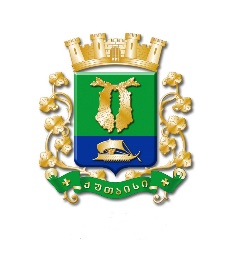 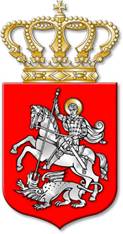 ს  ა  ქ  ა  რ  თ  ვ  ე  ლ  ოქალაქ  ქუთაისის  მუნიციპალიტეტის  საკრებულოდ  ა  დ  გ  ე  ნ  ი  ლ  ე  ბ  ა№     11ქალაქი  ქუთაისი		23		თებერვალი		2022  წელი„ქალაქ ქუთაისის მუნიციპალიტეტის მერიის პირველადი სტრუქტურულიერთეულის – ზედამხედველობის სამსახურის დებულების დამტკიცების შესახებ“ ქალაქ ქუთაისის მუნიციპალიტეტის საკრებულოს 2017 წლის 27 დეკემბრის №15 დადგენილებაში ცვლილების შეტანის თაობაზესაქართველოს ორგანული კანონის „ადგილობრივი თვითმმართველობის კოდექსი“ 24-ე მუხლის პირველი პუნქტის „გ“ ქვეპუნქტის „გ.ბ“ ქვეპუნქტის, „ნორმატიული აქტების შესახებ“ საქართველოს ორგანული კანონის მე-20 მუხლის მე-4 პუნქტისა და საქართველოს კანონის „საქართველოს ზოგადი ადმინისტრაციული კოდექსი“ 63-ე მუხლის საფუძველზე, ქალაქ ქუთაისის მუნიციპალიტეტის საკრებულო ა დ გ ე ნ ს :მუხლი 1. შეტანილ იქნეს ცვლილება „ქალაქ ქუთაისის მუნიციპალიტეტის მერიის პირველადი სტრუქტურული ერთეულის – ზედამხედველობის სამსახურის დებულების დამტკიცების შესახებ“ ქალაქ ქუთაისის მუნიციპალიტეტის საკრებულოს 2017 წლის 27 დეკემბრის №15 დადგენილებაში (www.matsne.gov.ge, 05.01.2018, №010250050.35.123.016418), კერძოდ:1. შეიცვალოს დადგენილების №1 დანართის მე-6 მუხლის 22-ე პუნქტი და ჩამოყალიბდეს შემდეგნაირად: „22. სამართალდარღვევის ოქმის ფორმის მიხედვით, ადმინისტრაციული სამართალდარღვევის ოქმის შედგენა საქართველოს კანონის „საქართველოს ადმინისტრაციულ სამართალდარღვევათა კოდექსი“ 361, 513, 533, 55-ე, 552, 553, 556, 771, 772, 825, 103-ე, 1074, 1191 მუხლების, 125-ე მუხლის მე-8, მე-12-მე-16 ნაწილების, 1254 მუხლის მე-2 და მე-3 ნაწილების, 1271 მუხლის მე-5 ნაწილის, 134-ე, 135-ე, 1351, 1461, 148-ე, 150-ე, 1501, 151-ე, 1512, 152-ე, 1522, 1534, 1561 მუხლების, 158​5  მუხლის პირველი და მე-2 ნაწილების, 159-ე, 1591, 1778, 1779 მუხლების, საქართველოს კანონის „ნარჩენების მართვის კოდექსი“  31-ე, 32-ე, 33-ე, 34-ე, 35-ე მუხლების, 36-ე მუხლის პირველი და მე-2 ნაწილების, 39-ე მუხლის, 43-ე მუხლის პირველი ნაწილის, 46-ე მუხლისა და საქართველოს ორგანული კანონის „საქართველოს საარჩევნო კოდექსი“ მე-80 მუხლის საფუძველზე.“.მუხლი 2. დადგენილება ამოქმედდეს გამოქვეყნებისთანავე.საკრებულოს  თავმჯდომარე			ირაკლი  შენგელია